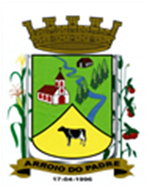 ESTADO DO RIO GRANDE DO SULMUNICÍPIO DE ARROIO DO PADREGABINETE DO PREFEITOLEI 2.123, DE 31 DE MARÇO DE 2020.Autoriza o Município de Arroio do Padre a realizar abertura de Crédito Adicional Especial no Orçamento Municipal de 2020.O Prefeito Municipal de Arroio do Padre, Sr. Leonir Aldrighi Baschi, faz saber que a Câmara de Vereadores aprovou e eu sanciono e promulgo a seguinte Lei:Art. 1° Fica autorizado o Município de Arroio do Padre, Poder Executivo, a realizar abertura de Crédito Adicional Especial no Orçamento do Município para o exercício de 2020, no seguinte programa de trabalho e respectivas categorias econômicas e conforme as quantias indicadas:04 – Secretaria de Educação, Cultura, Esporte e Turismo06 – Atividades de Promoção do Turismo23 – Comércio e Serviços695 – Turismo0406 – Desenvolvimento Turístico1.430 – Construção de Pavilhão e Calçamento no Centro de Eventos4.4.90.51.00.00.00 – Obras e Instalações. R$ 389.050,00 (trezentos e oitenta e nove mil e cinquenta reais).Fonte de Recurso: 1076 – Ministério do Turismo4.4.90.51.00.00.00 – Obras e Instalações. R$ 34.090,25 (trinta e quatro mil, noventa reais e vinte e cinco centavos)Fonte de Recurso: 0001 – LivreValor total do Crédito Adicional Especial:  R$ 423.140,25 (quatrocentos e vinte e três mil, cento e quarenta reais e vinte e cinco centavos).Art. 2° Servirão de cobertura para o Crédito Adicional Especial de que trata o art. 1° desta Lei, recursos financeiros provenientes do excesso de arrecadação, projetados para o exercício de 2020, na Fonte de Recurso: 1076 – Ministério do Turismo, no valor de R$ 389.050,00 (trezentos e oitenta e nove mil e cinquenta reais).Art. 3° Servirão ainda de cobertura para o Crédito Adicional Especial de que trata o art. 1° desta Lei, recursos financeiros provenientes do superávit financeiro verificado no exercício de 2019, na Fonte de Recurso: 0001 – Livre, no valor de R$ 34.090,25 (trinta e quatro mil, noventa reais e vinte e cinco centavos).Art. 4° Esta Lei entra em vigor na data de sua publicação.Arroio do Padre, 31 de março de 2020.Leonir Aldrighi BaschiPrefeito Municipal